LessonSubject: Now I know – powtórzenieGood morning everyone Dziękuję wszystkim, którzy w terminie wysłali zadania z poprzedniej lekcji. Cieszę się, że tak pilnie pracujecie!  Przed Wami dziś kolejne zadania powtórzeniowe z unitu 4. A w przyszłym tygodniu zaczynamy nowy dział! Jeśli dasz radę, wydrukuj zadania i wklej do zeszytu. Jeśli nie masz takiej możliwości, nie martw się. Wpisz do zeszytu same odpowiedzi. . Rozwiązane zadania wyślij na beata.chronowska@hotmail.com do wtorku 05.05.2020, wpisując w tytule maila swoje imię i nazwisko. Twoja praca będzie oceniana. GOOD LUCK! :)zad.1 – Match and write. Colour. – Połącz i napisz. Pokoloruj (tylko jeśli drukujesz zadania). zad.2- Do the puzzle. – Rozwiąż zagadkę. Do cen dopasuj przedmioty i ułóż pytania. zad.3 – Look and complete the sentences. – Spójrz na obrazki i uzupełnij zdania. 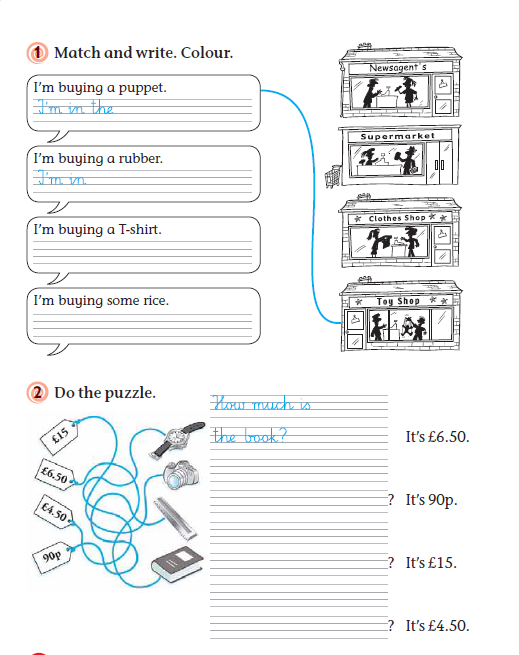 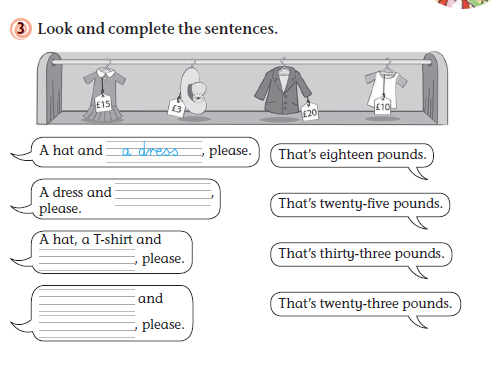 